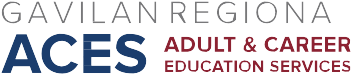 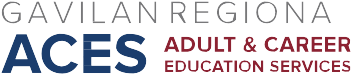 AB 104 Consortium MeetingNovember 17, 2017AgendaApprove October 6, 2017 minutes; November 3, 2017 minutesUpdates/Announcements:October 27, 2017 contribution - $973.74 - $420.14; “Practice with Promise”IXL LearningMental Health training registration formsMHUSDGUSDNoncreditSBHSDNova presentation         2018-2021 Three Year Plan: Discuss visionNext Meeting:   December 1, 2017, 2:30-4:30, ESL Computer Lab Conference Room